Republic of the Philippines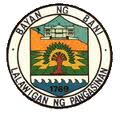 Municipality of BaniProvince of PangasinanOffice of the Sangguniang BayanEXCERPTS FROM THE MINUTES OF THE JOINT REGULAR SESSION OF THE MUNICIPALSANGGUNIANG BAYANMEMBERS AND BARANGAY CAPTAINS HELD ON THE 7TH DAY OF APRIL.1988 AT THE SANGGUNIANG BAYAN SESSION HALL, BANI, PANGASINAN.Present:	Marcelo C. Navarro	……………………………………………….. Municipal Mayor (Presiding)	Tamerlane S. Olores	……………………………………………….. Vice Mayor	Alvaro R. Onia	……………………………………………….. Kagawad	Restituto C. Acenas	……………………………………………….. Kagawad	Mauricio M. Cave	……………………………………………….. Kagawad	Perpetuo Bernabe	……………………………………………….. Kagawad	Cosme C. Cerezo	……………………………………………….. Kagawad	Eduardo O. San Juan	……………………………………………….. Kagawad	Eufracio Onia	……………………………………………….. Kagawad	Jesus M. Taganap	……………………………………………….. KagawadRESOLUTION NO. 17-88RESOLUTION PROMULGATING ORDINANCE No. 1-88	WHEREAS, the Sangguniang  Bayan of Bayani, Pangasinan unanimously agreed to move the time of its 3rd and 4th regular sessions to the afternoons of the usual designated dates:	WHEREAS, this resolution of the Sangguniang Bayan would give the various municipal official, especially the office of the Mayor to attend to people transacting business in the morning of the 3rd and 4th Friday’s of the month:	WHEREFORE, on motion of Kag. Eduardo San Juan duly seconded by Kag. Mauricio Cave, the Sangguaniang Bayan of Bani, Pangasinan Ordinance No. 1-88 Amanding Resolution No. 1-88 Prescribing Rules of Procedures.ORDINANCE NO. 1-88    AMENDING RESOLUTION NO. 1-88 PRESCRIBING RULES                                       OF PROCEDURE.Republic of the PhilippinesMunicipality of BaniProvince of PangasinanOffice of the Sangguniang BayanRULE  ISESSIONSRegular SessionSec. 1. There should be a maximum of 4 regular sessions of the Sangguniang Bayan one of which will be jointly with the Association of Barangay Captains, all sessionable to be held every 1st and 2nd Thursdays commencing at 9:00 AM. and every 3rd and 4th Friday’s commencing at 2:00 PM. at a place to be agreed upon by all members which place be within the jurisdiction limits of Bani.RULE XIISec. 1. Repealing Clause: All resolution and Ordinance or part/s therefore not consistent with this amendment are hereby repealed:	AS AMENDED, April 4, 1988	“APPROVED UNANIMOUSLY”	I HEREBY CERTIFY to the correctness of the foregoing resolution.	Done this 7th day of April, 1988 at Bani, Pangasinan.										SOCORRO S.J. DE VENECIA										     Municipal SecretaryAPPROVED:	MARCELO C. NAVARRO	Col. PA GSC (Ret.)	Actg. Municipal Mayor